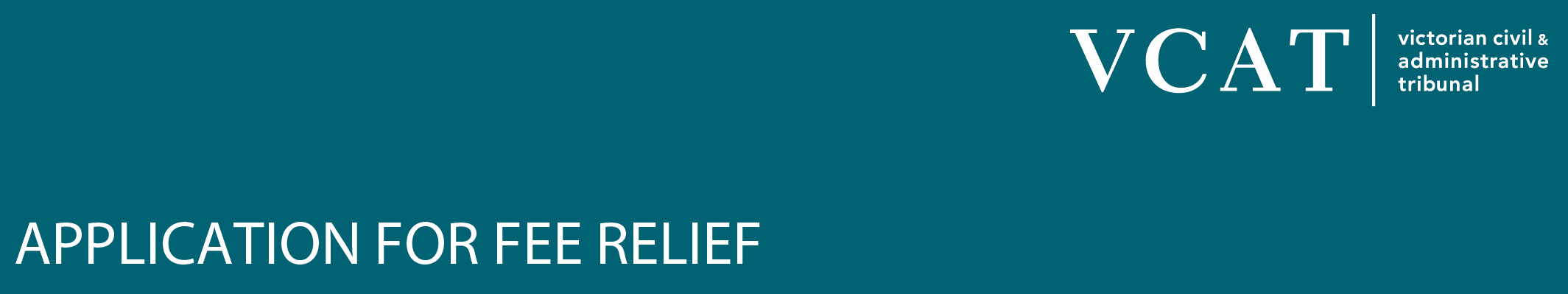 Use this form if you want us to reduce or not charge (waive) fees for VCAT services relating to your case.Some people are entitled to a full fee waiver if they file certain supporting documentation. You can also apply for fee relief if you can demonstrate that paying the fee would cause you financial hardship.You only need to apply once. Our decision applies to all VCAT fees you are asked to pay in your current case.If your application is not approved, you will need to pay the fee.If there is more than one applicant, each applicant must fill out a separate financial hardship form for your fee waiver application to be assessed.You are entitled to a full fee waiver if you:You can apply for fee relief if paying the fee would cause you financial hardship.If we agree, we may waive the fee in full or reduce the amount you have to pay.You will need to give us details and we may ask for documents that support your claims.Please turn over page and fill in the details we need to assess your application for fee relief.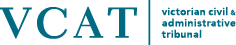 Tell us how paying VCAT fees will cause you financial hardship:FINANCIAL DETAILSI acknowledge that:I am the person making this applicationthe facts are true to the best of my knowledge, information and beliefI am aware that it is an offence under section 136 of the Victorian Civil and Administrative Tribunal Act 1998 to provide false or misleading information relating to this application and I am aware that the maximum penalty is 6 months imprisonment or a fine of 60 penalty units. You can find out more about penalty units on the Department of Treasury and Finance website www.dtf.vic.gov.au.You can send your completed form to us by email, post or in person.By emailEmail your completed form to the area in VCAT that is dealing with your case.Residential Tenancies DivisionFor cases about:Renting a HomeEmail: renting@vcat.vic.gov.auHuman Rights DivisionFor cases about:Disability ActEqual OpportunityGuardianship and AdministrationHealth and PrivacyMental HealthPowers of AttorneyEmail: humanrights@vcat.vic.gov.auPlanning and Environment DivisionFor cases about:Planning and Environment Land ValuationEmail: admin@vcat.vic.gov.auBy postVCAT
GPO Box 5408
Melbourne VIC 3001In person55 King Street
Melbourne VIC 3000Civil DivisionFor cases about:Building and ConstructionCo-owned Land and GoodsGoods and ServicesOwners CorporationsRetail and Commercial LeasesUnreasonable Flow of Water between PropertiesEmail: civil@vcat.vic.gov.auAdministrative DivisionFor cases about:Legal PracticeReview and RegulationEmail: admin@vcat.vic.gov.auYOUR CONTACT AND CASE DETAILSYOUR CONTACT AND CASE DETAILSVCAT reference number (if known)Family nameGiven namesAddressPostcodeTelephone/MobileEmailFULL FEE WAIVER IN CERTAIN CIRCUMSTANCESare represented by Victoria Legal Aid or a community legal centre – you must provide a letter from the organisation representing youare in a prison or other public institution – you must provide evidence of your status such as your Criminal Record Numberare under 18 years of age – you must provide a copy of your birth certificate, passport, learner’s permit or other proof of ageare a protected person or an affected family member who is the applicant in a residential tenancies case arising from family violenceIf any of these apply to you, please tick the relevant box, sign the certification on the bottom of the following page and submit this form with your documents.You do not have to complete the ‘Apply due to financial hardship’ section below.If none apply, go to the next section.APPLY DUE TO FINANCIAL HARDSHIPApply due to financial hardship (continued)DependantsHow many people rely on you for financial support?Fortnightly incomeHow much do you receive after tax every two weeks (fortnightly)?Pay after tax$     Fortnightly incomeHow much do you receive after tax every two weeks (fortnightly)?Pension$     Fortnightly incomeHow much do you receive after tax every two weeks (fortnightly)?What financial support do you receive for your dependants – for example, from a former or current partner?$     Fortnightly incomeHow much do you receive after tax every two weeks (fortnightly)?Other income – for example, workers compensation, interest, Superannuation income, rent or board paid to you$     Fortnightly incomeHow much do you receive after tax every two weeks (fortnightly)?Total income$     Fortnightly expensesHow much is your cost of living every two weeks (fortnightly)?Rent or board$     Fortnightly expensesHow much is your cost of living every two weeks (fortnightly)?Mortgage repayments$     Fortnightly expensesHow much is your cost of living every two weeks (fortnightly)?Credit card and other loan repayments$     Fortnightly expensesHow much is your cost of living every two weeks (fortnightly)?Utilities – water, gas, electricity, telephone and data$     Fortnightly expensesHow much is your cost of living every two weeks (fortnightly)?Food$     Fortnightly expensesHow much is your cost of living every two weeks (fortnightly)?Travel and motor vehicle costs$     Fortnightly expensesHow much is your cost of living every two weeks (fortnightly)?Other expenses – for example, health care, child care, insurance$     Fortnightly expensesHow much is your cost of living every two weeks (fortnightly)?Total expenses$     AssetsAssets are things that you own or partly ownHouse and land – market value$     AssetsAssets are things that you own or partly ownCar or other motor vehicle – market value$     AssetsAssets are things that you own or partly ownOther assets – for example, money owed to you, shares, trust funds$     AssetsAssets are things that you own or partly ownTotal assets$     Bank account detailsCurrent bank or credit union balances (total for all accounts)$     Bank account detailsTotal balances$     DebtsAmount owing on your mortgage$     DebtsAmount owing on other loans$     DebtsCredit cards$     DebtsTotal amount owing$     DebtsTotal limit$     DebtsOther debts – for example, amount owed to businesses or individuals. Tell us about each debt. Attach information about each debt.$     DebtsTotal debts$     Credit card limitTotal limit on credit card$CERTIFICATIONEnter your name to acknowledge the statements above:Date: [dd/mm/yyyy]WHERE TO SEND YOUR COMPLETED FORM